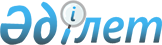 Об утверждении паспортов республиканских бюджетных программ Республиканской гвардии Республики Казахстан на 2002 годПостановление Правительства Республики Казахстан от 6 февраля 2002 года N 173

      В соответствии с Законом Республики Казахстан от 1 апреля 1999 года  Z990357_  "О бюджетной системе" Правительство Республики Казахстан постановляет:  

      1. Утвердить паспорта республиканских бюджетных программ Республиканской гвардии Республики Казахстан на 2002 год согласно приложениям 1-6.  

      2. Настоящее постановление вступает в силу со дня подписания.        Премьер-Министр 

     Республики Казахстан 

                                  Приложение N 1  

                                  к постановлению Правительства  

                                  Республики Казахстан 

                                  от 6 февраля 2002 г. N 173 

Республиканская гвардия Республики Казахстан 

-------------------------------------------- 

Администратор бюджетной программы  

                                       Паспорт  

                    республиканской бюджетной программы  

                      005 "Содержание воинских частей"  

                                на 2002 год  

      1. Стоимость: 642731 тысяча тенге (шестьсот сорок два миллиона семьсот тридцать одна тысяча тенге).  

      2. Нормативно-правовая основа бюджетной программы: Указ Президента Республики Казахстан, имеющий силу Закона,  Z952671  "О Республиканской гвардии Республики Казахстан" от 05.12.1995 года, Указ Президента Республики Казахстан  U952689_  "Об утверждении Положения о Республиканской гвардии, определении организационной структуры и установлении численности Республиканской гвардии" от 18.12.1995 года N 2689, Закон  Z934000_  "О статусе и социальной защите военнослужащих и членов их семей" от 20.01.1993 года.  

      3. Источник финансирования бюджетной программы: средства республиканского бюджета.  

      4. Цель бюджетной программы: содержание воинских частей для полноценного и своевременного выполнения поставленных задач перед Республиканской гвардией Республики Казахстан.  

      5. 3адачи бюджетной программы: охрана особо важных государственных объектов, а также зданий, сооружений и служебных помещений, перечень которых определяется Президентом Республики Казахстан, охрана эталонов Государственного флага Республики Казахстан и Государственного герба Республики Казахстан, обеспечение безопасности Главы государства и иных государственных лиц, а также глав государств, правительств зарубежных стран и руководителей международных организаций на период их пребывания на территории Республики Казахстан, участие в выполнении церемониальных ритуалов при проведении дипломатических и протокольных мероприятий, на праздниках и торжествах Республики Казахстан; осуществление мероприятий в условиях режима чрезвычайного положения в порядке, предусмотренном действующим законодательством, иные задачи Республиканской гвардии могут быть установлены Президентом Республики Казахстан. 

      6. План мероприятий по реализации бюджетной программы: 

--------------------------------------------------------------------------- 

П !Код  !Код  !Наименование!Мероприятия по реализации! Сроки !Ответственный 

/н!прог-!под- !программы/  !программы                !реали- !исполнитель 

  !раммы!прог-!подпро-     !                         !зации  ! 

  !     !раммы!граммы      !                         !       ! 

--!-----!-----!------------!-------------------------!-------!------------- 

1 !   2 !   3 !      4     !             5           !    6  !       7      

--!-----!-----!------------!-------------------------!-------!------------- 

1   005        Содержание 

               воинских 

               частей 

          030  Воинские     Обеспечение 1442 штатных  В тече-  Республи- 

               части        единиц в том числе 401    ние      канская 

                            военнослужащих срочной    года     гвардия 

                            службы Республиканской  

                            гвардии всеми видами  

                            денежных выплат. 

                            Обеспечение жизнедеятель- В тече-  Республи- 

                            ности воинских частей     ние      канская 

                            для поддержания           года     гвардия 

                            постоянной боевой готов- 

                            ности частей Республи- 

                            канской гвардии Респуб- 

                            лики Казахстан.  

                            Приобретение:             В тече-  Республи- 

                            - пожарного имущества     ние      канская 

                            302 единицы и инвентаря   года     гвардия 

                            372 единицы; 

                            - концертные костюмы для 

                            Президентского оркестра  

                            81 комплектов; 

                            - студийного оборудования 

                            для Президентского 

                            оркестра 1 комплект; 

                            - столового оборудования 

                            18 единиц; 

                            - систем видеонаблюдений  

                            2 комплекта; 

                            - 1 комплекса транкинговой 

                            связи; 

                            - автотранспортных средств 

                            (9 - КАМАЗов, 1 - УАЗ 

                            санитарка, 1 - ГАЗ-3110); 

                            - казарменной мебели для 

                            обеспечения 401 военнос- 

                            лужащего срочной службы. 

-------------------------------------------------------------------------- 

      7. Ожидаемые результаты выполнения бюджетной программы: поддержание служебно-боевой готовности, надежность охраны государственных объектов и обеспечение протокольных и церемониальных мероприятий на должном уровне, своевременное и качественное выполнение задач, поставленных перед Республиканской гвардией. 

                               Приложение N 2 

                               к постановлению Правительства  

                               Республики Казахстан 

                               от 6 февраля 2002 г. N 173 

Республиканская гвардия Республики Казахстан 

-------------------------------------------- 

Администратор бюджетной программы 

                                       Паспорт  

                    республиканской бюджетной программы 076  

                "Участие в обеспечении безопасности охраняемых  

                   лиц и выполнении церемониальных ритуалов"  

                                 на 2002 год  

      1. Стоимость: 44227 тысяч тенге (сорок четыре миллиона двести двадцать семь тысяч тенге).  

      2. Нормативно-правовая основа бюджетной программы: Указ Президента Республики Казахстан, имеющий силу Закона, "О Республиканской гвардии Республики Казахстан" от 05.12.1995 года, Указ Президента Республики Казахстан "Об утверждении Положения о Республиканской гвардии, определении организационной структуры и установлении численности Республиканской гвардии" от 18.12.1995 года N 2689, Закон "О статусе и социальной защите военнослужащих и членов их семей" от 20.01.1993 года.  

      3. Источник финансирования бюджетной программы: средства республиканского бюджета.  

      4. Цель бюджетной программы: участие в выполнении церемониальных ритуалов, обеспечение безопасности Главы государства и иных охраняемых лиц, охрана особо важных государственных объектов, осуществление управления и контроль за исполнением задач поставленных перед воинскими частями Республиканской гвардии Республики Казахстан.  

      5. 3адачи бюджетной программы: участие в обеспечении безопасности охраняемых лиц, участие в выполнении церемониальных ритуалов при проведении дипломатических и протокольных мероприятий, на праздниках и торжествах Республики Казахстан, разработка и организация выполнения мероприятий по поддержанию постоянной боевой готовности Республиканской гвардии, сбор и анализ данных об обстановке, складывающихся при выполнении Республиканской гвардией возложенных на нее задач, руководства оперативной и боевой подготовкой, учебно-воспитательным процессом, организация обеспечения служебно-боевой деятельности, обеспечения выполнения мероприятий социально-правовой работы, осуществление подбора, расстановки и воспитания кадров, организация учета и контроля личного состава, руководства работой по учету движения материальных средств и их списанию в порядке, установленном законодательством. 

      6. План мероприятий по реализации бюджетной программы: 

--------------------------------------------------------------------------- 

П !Код  !Код  !Наименование!Мероприятия по реализации! Сроки !Ответственный 

/н!прог-!под- !программы/  !программы                !реали- !исполнитель 

  !раммы!прог-!подпро-     !                         !зации  ! 

  !     !раммы!граммы      !                         !       ! 

--!-----!-----!------------!-------------------------!-------!------------- 

1 !   2 !   3 !      4     !             5           !    6  !       7      

--!-----!-----!------------!-------------------------!-------!------------- 

1   076        Участие в 

               обеспечении 

               безопасности 

               охраняемых  

               лиц и  

               выполнении 

               церемо- 

               ниальных 

               ритуалов 

          030  Командование Обеспечение 62 штатных    В тече-  Республи- 

               Республи-    единиц Командования       ние      канская 

               канской      Республиканской гвардии   года     гвардия 

               Гвардии      всеми видами денежных 

                            выплат. 

                            Приобретение оборотных 

                            товаро-материальных  

                            ценностей. Разработка и 

                            организация выполнения 

                            мероприятий по поддержа- 

                            нию постоянной боевой  

                            готовности, сбор и  

                            анализ данных об обста- 

                            новке, складывающейся 

                            при выполнении возложен- 

                            ных задач на Республиканс- 

                            кую гвардию. 

--------------------------------------------------------------------------- 

      7. Ожидаемые результаты выполнения бюджетной программы: достижение эффективного управления боевой готовностью Республиканской гвардии, организованной обеспеченности служебно-боевой деятельности Республиканской гвардии, укомплектование высококвалифицированными военными кадрами, поддержание служебно-боевой готовности воинских частей, надежность охраны государственных объектов и обеспечение протокольных и церемониальных мероприятий на должном уровне, своевременное и качественное выполнение задач, поставленных перед Республиканской гвардией.  

                               Приложение N 3 

                               к постановлению Правительства  

                               Республики Казахстан 

                               от 6 февраля 2002 г. N 173 

Республиканская гвардия Республики Казахстан 

-------------------------------------------- 

Администратор бюджетной программы 

                                       Паспорт  

                      республиканской бюджетной программы  

                    012 "Лечение военнослужащих, сотрудников  

                 правоохранительных органов и членов их семей"  

                                  на 2002 год  

      1. Стоимость: 28285 тысяч тенге (двадцать восемь миллионов двести восемьдесят пять тысяч тенге).  

      2. Нормативно-правовая основа бюджетной программы: Указ Президента Республики Казахстан, имеющий силу Закона, "О Республиканской гвардии Республики Казахстан" от 05.12.1995 года, Указ Президента Республики Казахстан "Об утверждении Положения о Республиканской гвардии, определении организационной структуры и установлении численности Республиканской гвардии" от 18.12.1995 года N 2689, Закон  Z934000_  "О статусе и социальной защите военнослужащих и членов их семей" от 20.01.1993 года.  

      3. Источник финансирования бюджетной программы: средства республиканского бюджета.  

      4. Цель бюджетной программы: оказание специализированной медицинской помощи всем категориям военнослужащих, военным пенсионерам, членам семей военнослужащих Республиканской гвардии Республики Казахстан.  

      5. 3адачи бюджетной программы: медицинское обеспечение личного состава Республиканской гвардии Республики Казахстан, снабжение медицинским имуществом и медикаментами, специализированная медицинская помощь всем категориям военнослужащих, военным пенсионерам, членам семей военнослужащих Республиканской гвардии в амбулатории и стационаре, проведение военно-врачебной экспертизы при призыве на военную службу, увольнении военнослужащего в запас и их освидетельствование для определения степени годности к военной службе. 

      6. План мероприятий по реализации бюджетной программы: 

--------------------------------------------------------------------------- 

П !Код  !Код  !Наименование!Мероприятия по реализации! Сроки !Ответственный 

/н!прог-!под- !программы/  !программы                !реали- !исполнитель 

  !раммы!прог-!подпро-     !                         !зации  ! 

  !     !раммы!граммы      !                         !       ! 

--!-----!-----!------------!-------------------------!-------!------------- 

1 !   2 !   3 !      4     !             5           !    6  !       7      

--!-----!-----!------------!-------------------------!-------!------------- 

1   012        Лечение 

               военнослу- 

               жащих, 

               сотрудников 

               правоохра- 

               нительных 

               органов и 

               членов их   

               семей 

          030  Госпиталь    Обеспечение 54 штатных    В тече-  Республи- 

               Республи-    единиц госпиталя Респуб-  ние      канская 

               канской      ликанской гвардии всеми   года     гвардия 

               гвардии      видами денежных выплат. 

                            Обеспечение содержания  

                            функционирования госпи- 

                            таля Республиканской  

                            гвардии на 50 койко-мест. 

                            Приобретение 1 единицы    В тече-  Республи- 

                            диагностического обору-   ние      канская 

                            дования и 5 единиц        года     гвардия 

                            лечебной аппаратуры для 

                            проведения рационального  

                            восстановления и лечения 

                            личного состава. 

-------------------------------------------------------------------------- 

      7. Ожидаемые результаты выполнения бюджетной программы: качественное и своевременное оказание медицинской помощи для поддержания постоянной боевой готовности; снижение уровня заболеваемости среди военнослужащих и членов их семей. 

                                   Приложение N 4 

                                   к постановлению Правительства  

                                   Республики Казахстан 

                                   от 6 февраля 2002 г. N 173 

Республиканская гвардия Республики Казахстан 

-------------------------------------------- 

Администратор бюджетной программы 

                                        Паспорт  

                      республиканской бюджетной программы  

                  301 "Строительство хранилища боевой техники"  

                                 на 2002 год  

      1. Стоимость: 50000 тысяч тенге (пятьдесят миллионов тенге).  

      2. Нормативно-правовая основа бюджетной программы: Указ Президента Республики Казахстан, имеющий силу Закона,  Z952671  "О Республиканской гвардии Республики Казахстан" от 05.12.1995 года, Указ Президента Республики Казахстан  U952689_  "Об утверждении Положения о Республиканской гвардии, определении организационной структуры и установлении численности Республиканской гвардии" от 18.12.1995 года N 2689, Закон  Z010273_  "О республиканском бюджете на 2002 год" от 15.12.2001 года.  

      3. Источник финансирования бюджетной программы: средства республиканского бюджета. 

      4. Цель бюджетной программы: обеспечение хранения боевой и автомобильной техники.  

      5. 3адачи бюджетной программы: строительство хранилища боевой и автомобильной техники.  

      6. План мероприятий по реализации бюджетной программы: 

--------------------------------------------------------------------------- 

П !Код  !Код  !Наименование!Мероприятия по реализации! Сроки !Ответственный 

/н!прог-!под- !программы/  !программы                !реали- !исполнитель 

  !раммы!прог-!подпро-     !                         !зации  ! 

  !     !раммы!граммы      !                         !       ! 

--!-----!-----!------------!-------------------------!-------!------------- 

1 !   2 !   3 !      4     !             5           !    6  !       7      

--!-----!-----!------------!-------------------------!-------!------------- 

1   301        Строительст-  Строительство 16 боксов  В тече-  Республи- 

               во хранилища  для бронетехники, мойки  ние      канская 

               боевой        для автомашин, благо-    года     гвардия 

               техники       устройство территории 

                             объектов хранилища 

                             боевой техники. 

-------------------------------------------------------------------------- 

     7. Ожидаемые результаты выполнения бюджетной программы: выполнение объема строительно-монтажных работ по строительству объекта хранилища боевой техники, подписание акта приемки объекта в эксплуатацию. 

                                  Приложение N 5 

                                  к постановлению Правительства  

                                  Республики Казахстан 

                                  от 6 февраля 2002 г. N 173 

Республиканская гвардия Республики Казахстан 

-------------------------------------------- 

Администратор бюджетной программы 

                                      Паспорт  

                      республиканской бюджетной программы  

               303 "Строительство объектов казарменно-жилищного  

            фонда для Республиканской гвардии Республики Казахстан"  

                                 на 2002 год  

      1. Стоимость: 50000 тысяч тенге (пятьдесят миллионов тенге).  

      2. Нормативно-правовая основа бюджетной программы: Указ Президента Республики Казахстан, имеющий силу Закона, "О Республиканской гвардии Республики Казахстан" от 05.12.1995 года, Указ Президента Республики Казахстан "Об утверждении Положения о Республиканской гвардии, определении организационной структуры и установлении численности Республиканской гвардии" от 18.12.1995 года N 2689, Закон "О республиканском бюджете на 2002 год" от 15.12.2001 года.  

      3. Источник финансирования бюджетной программы: средства республиканского бюджета. 

      4. Цель бюджетной программы: улучшение быта военнослужащих срочной службы Республиканской гвардии Республики Казахстан. 

      5. Задачи бюджетной программы: строительство казармы для военнослужащих срочной службы Республиканской гвардии Республики Казахстан. 

      6. План мероприятий по реализации бюджетной программы: 

--------------------------------------------------------------------------- 

П !Код  !Код  !Наименование!Мероприятия по реализации! Сроки !Ответственный 

/н!прог-!под- !программы/  !программы                !реали- !исполнитель 

  !раммы!прог-!подпро-     !                         !зации  ! 

  !     !раммы!граммы      !                         !       ! 

--!-----!-----!------------!-------------------------!-------!------------- 

1 !   2 !   3 !      4     !             5           !    6  !       7      

--!-----!-----!------------!-------------------------!-------!------------- 

1   303        Строительст-  Здание казармы:          В тече-  Республи- 

               во объектов   - монтаж фундамента;     ние      канская 

               казарменно-   - строительство цоколь-  года     гвардия 

               жилищного     ного этажа; 

               фонда для     - строительство 1 этажа. 

               Республи- 

               канской 

               гвардии 

-------------------------------------------------------------------------- 

     7. Ожидаемые результаты выполнения бюджетной программы: монтаж фундамента, строительство цокольного и первого этажа здания казармы. 

                                   Приложение N 6 

                                   к постановлению Правительства  

                                   Республики Казахстан 

                                   от 6 февраля 2002 г. N 173 

Республиканская гвардия Республики Казахстан 

-------------------------------------------- 

Администратор бюджетной программы 

                                        Паспорт  

                      республиканской бюджетной программы  

              600 "Обеспечение вычислительной и организационной  

            техникой Республиканской гвардии Республики Казахстан"  

                                  на 2002 год  

      1. Стоимость: 2835 тысяч тенге (два миллиона восемьсот тридцать пять тысяч тенге).  

      2. Нормативно-правовая основа бюджетной программы: Указ Президента Республики Казахстан, имеющий силу Закона, "О Республиканской гвардии Республики Казахстан" от 05.12.1995 года, Указ Президента Республики Казахстан "Об утверждении Положения о Республиканской гвардии, определении организационной структуры и установлении численности Республиканской гвардии" от 18.12.1995 года N 2689, Закон "О республиканском бюджете на 2002 год" от 15.12.2001 года.  

      3. Источник финансирования бюджетной программы: средства республиканского бюджета. 

      4. Цель бюджетной программы: обеспечение частей Республиканской гвардии компьютерной техникой и развертывание единой электронной сети. 

      5. 3адачи бюджетной программы: введение единого электронного документооборота между частями РГ, повышение скорости обработки и передачи сообщений, развертывание системы автоматизированной системы учета документов, введение программ автоматизированного учета баз данных. 

      6. План мероприятий по реализации бюджетной программы: 

--------------------------------------------------------------------------- 

П !Код  !Код  !Наименование!Мероприятия по реализации!Сроки  !Ответственный 

/н!прог-!под- !программы/  !программы                !реали- !исполнитель 

  !раммы!прог-!подпро-     !                         !зации  ! 

  !     !раммы!граммы      !                         !       ! 

--!-----!-----!------------!-------------------------!-------!------------- 

1 !   2 !   3 !      4     !             5           !    6  !       7      

--!-----!-----!------------!-------------------------!-------!------------- 

1   600        Обеспечение  Приобретение 10 компьюте-  Апрель  Республи- 

               вычислитель- ров, 10 принтеров, 2               канская 

               ной и орга-  серверов, 4 сканеров,              гвардия 

               низационной  35 сетевых карт для 

               техникой     воинских частей Респуб- 

               Республи-    ликанской гвардии. 

               канской 

               гвардии 

               Республики  

               Казахстан 

--------------------------------------------------------------------------  

      7. Ожидаемые результаты выполнение бюджетной программы: достижение единого электронного документооборота, единой автоматизированной системы учета документов и осуществление оперативного контроля за базой данных. 
					© 2012. РГП на ПХВ «Институт законодательства и правовой информации Республики Казахстан» Министерства юстиции Республики Казахстан
				